LESSON DEVELOPMENT TWO NETS OF A CUBE AND CUBOID Reference book – New Method Mathematics Book 5. 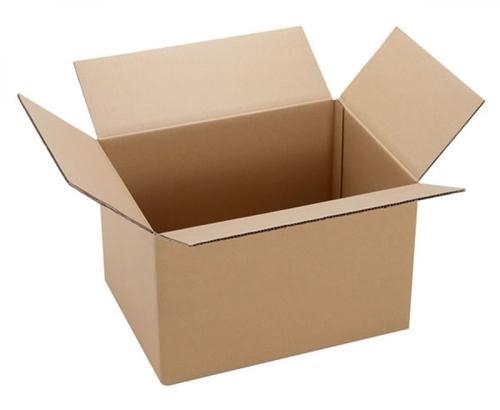 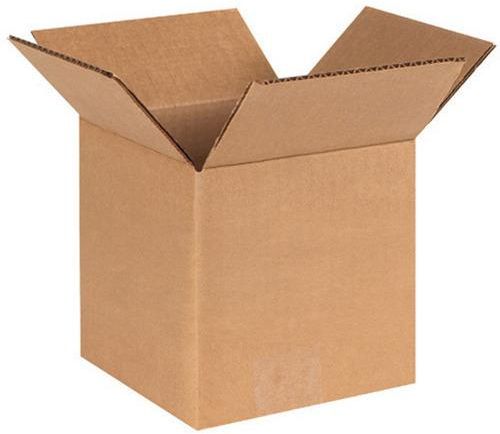 STAGE/TIMETEACHER’S ACTIVITIESLEARNER'S ACTIVITIES – MIND/HANDS ONLEARNING POINTSStep 1Introduction (5 minutes)INTRODUCTORY ACTIVITIES – Guides pupils to properly open the joints of these cartoons.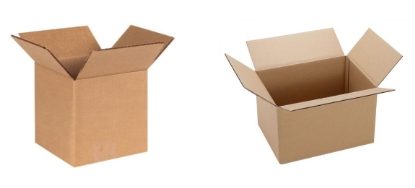 MIND ON ACTIVITIES –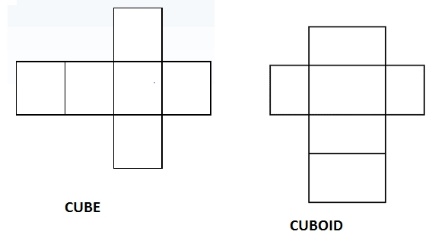 Linking the Previous knowledge to the new lesson Step 2 Development (5 minutes) Grouping1. Groups the learners into four groups – A, B, C, and D. 2. Guide the learners to choose a leader and secretary for your group. 3. Gives each group learning materials – chart showing different nets of cube and cuboid. Nets sample of cube and cuboid. 1. Belong to a group. 2. Choose their leader and secretary. 3. Received learning materials for their group. Learner’s group, leader and secretary confirmed.Step 3Development (5 minutes)GENERAL ACTIVITIES – Pupil’s Activities Guides pupils to draw the nets of open cartoons of cube and cuboid. HANDS ON ACTIVITIESNets of cube and cuboid Step 4Development(10 minutes)GROUPS ACTIVITIES – INSTRUCTIONS 1. Make nets of cube and cuboid.2. Cut the nets. 3. Fold the nets into cube and cuboid. GROUPS WORK Making of cube and cuboid Step 10Development(10 minutes)Asks each group to present their results/solutions so that you can compare responses with those in other groups.PresentationGroup Presentation Step 6Conclusion(5 minutes)To conclude the lesson, the teacher revises the entire lesson and ask the key questions.     SUMMARY – A net is a two-dimensional figure that can be folded into a three-dimensional object. KEY QUESTIONS (ASSIGNMENT) –  Use the nets of these shapes you have made to answer questions 1 to 5. 1.  A cube or cuboid has  _____  number of faces. 2.  A cube or cuboid has  _____  number of vertices. 3.  A cube or cuboid has  _____  number of edges. 4.  A cube has square or rectangular faces. 5.  A cuboid has  square or rectangular faces.The learners listen, ask and answer questions.Lesson Evaluation and Conclusion 